PIANO DIDATTICO PERSONALIZZATOPER ALUNNI STRANIERI E/O PER ALUNNI CON SVANTAGGIO SOCIO-CULTURALE[CM n.24/2006; Direttiva MIUR del 27.12.2012; CM n.8/2013]BISOGNO EDUCATIVO SPECIALE INDIVIDUATO:❐    ALUNNI STRANIERI ❐    SVANTAGGIO SOCIO-CULTURALEDATI PERSONALI Cognome __________________________ Nome ______________________________ Luogo di nascita _____________________ data di nascita _____________________ Residenza:  Località _______________________ via/piazza ___________________n ______ Cap ______ Recapito telefonico __________________________________   email ___________________________________CURRICULUM SCOLASTICO COMPETENZE POSSEDUTE AL MOMENTO DELL’INGRESSO SCOLASTICO SVILUPPO PSICHICO - POTENZIALITÀPer ogni Area tracciare una X nella casella che indica il grado di difficoltà riscontrato, seguendo come scala di riferimento: 0 nessuna difficoltà; 1 difficoltà lieve; 2 difficoltà media; 3 difficoltà grave, 4 difficoltà gravissima. AREA DELL’APPRENDIMENTOCOMPETENZE IN INGRESSO A LIVELLO LINGUISTICO(Tracciare una X sul livello accertato)COMPETENZE IN INGRESSO A LIVELLO LOGICO – MATEMATICOCARATTERISTICHE DEL PROCESSO DI APPRENDIMENTO
(Inserire le informazioni raccolte tramite osservazioni e colloqui)Informazioni fornite dai genitori sullo studente e sulla sua vita extrascolastica: abitudini, interessi, uso del tempo libero, eventuali difficoltà socio-affettive________________________________________________________________________________________________________________________________________________________________________________________________________________________________________________________________________________________PROGRAMMAZIONE EDUCATIVO-DIDATTICAATTIVITÀ DA SVOLGERE(Tracciare una X sulla casella corrispondente)GLI STRUMENTI COMPENSATIVI(Mettere una X sugli strumenti utilizzati)LE MISURE DISPENSATIVE(Mettere una X sulle misure adottate)OBIETTIVI ESSENZIALI NELLE VARIE DISCIPLINE(Indicare gli obiettivi essenziali da conseguire)IL PATTO SCUOLA – FAMIGLIAGli impegni della scuola.Sull’attuazione del Piano Didattico Personalizzato: i docenti si impegnano a guidare l'alunno in un percorso volto a far emergere le sue potenzialità e fargli conseguire le mete prefissate, nei modi e secondo le attività indicate nel PDP; si impegnano inoltre a utilizzare gli strumenti compensativi e le misure dispensative individuate; verificano periodicamente l’andamento scolastico dell’alunno e l’efficacia del PDP, nelle normali attività di valutazione e in incontri specifici con i genitori dell’alunno e gli operatori esterni alla scuola, coinvolti nel processo di inclusione. Sui compiti a casa: I docenti si impegnano ad assegnare compiti a casa adeguati alle capacità dell’alunno; programmati fra le varie discipline; distribuiti in maniera omogenea nell’arco della settimana; trascritti sul diario, in maniera completa e corretta; ridotti come quantità. I compiti saranno corretti in maniera puntuale e sistematica. Gli impegni della famiglia Il sostegno motivazionale: I genitori si impegnano a sostenere il figlio nel superamento delle difficoltà incontrate; nella valorizzazione delle competenze possedute; nel conseguimento degli obiettivi di istruzione ed educazione indicati nel PDP. Se l’alunno è iscritto ad un Centro di alfabetizzazione, i genitori si impegnano a sostenerne la frequenza nei giorni e negli orari concordati con il responsabile del Centro. Le modalità di aiuto nella esecuzione dei compiti a casa, nei casi in cui l’alunno non usufruisca di educatori. Lo studente, a casa, è seguito nello studio dalle seguenti persone: ____________________________________________________________________________ ____________________________________________________________________________per le seguenti attività ______________________________________________________ ____________________________________________________________________________utilizzando le seguenti modalità ______________________________________________ ____________________________________________________________________________I genitori si impegnano inoltre a controllare che il figlio esegua i compiti assegnati e che porti a scuola il materiale didattico richiesto dai docenti. Il Gruppo di Lavoro handicap si riunirà almeno tre volte nel corso dell’anno per verificare l’andamento scolastico dell’alunno ed il processo di inclusione generale. FIRME DEL PIANO DIDATTICO PERSONALIZZATOIl sottoscritto _______________________________________________________  ai sensi del D.Lgs. n. 196/2003 e ss.mm.ii., autorizza il trattamento dei dati per finalità istituzionali.Data 	_______________________	 Firma del genitore _______________________________Per ricevuta copia del Piano didattico personalizzatoData 	_______________________	 Firma del genitore _______________________________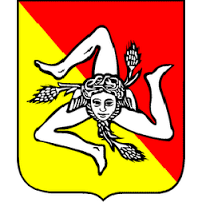 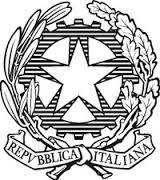 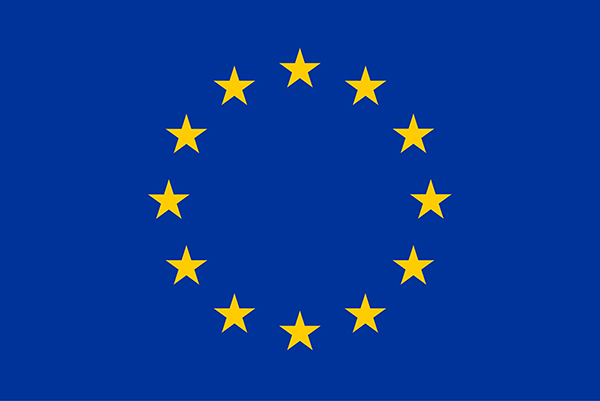 ISTITUTO COMPRENSIVOSANTA CATERINA - RESUTTANOVia N. Sauro N. 51 - 93018 S. Caterina Vill.sa (CL)
Tel. 0934679657 - Fax. 0934679702 - Cod. Fisc.: 92028510854Cod. Mecc.: CLIC807003 e-mail: clic807003@pec.istruzione.itSito web: http://icsscr.gov.it/ISTITUTO COMPRENSIVOSANTA CATERINA - RESUTTANOVia N. Sauro N. 51 - 93018 S. Caterina Vill.sa (CL)
Tel. 0934679657 - Fax. 0934679702 - Cod. Fisc.: 92028510854Cod. Mecc.: CLIC807003 e-mail: clic807003@pec.istruzione.itSito web: http://icsscr.gov.it/ISTITUTO COMPRENSIVOSANTA CATERINA - RESUTTANOVia N. Sauro N. 51 - 93018 S. Caterina Vill.sa (CL)
Tel. 0934679657 - Fax. 0934679702 - Cod. Fisc.: 92028510854Cod. Mecc.: CLIC807003 e-mail: clic807003@pec.istruzione.itSito web: http://icsscr.gov.it/LE INFORMAZIONI SULLA FAMIGLIA Indicare nome e cognome di ogni componente: Padre _________________________________ Madre ______________________________Fratelli ____________________________________________________________________Sorelle ____________________________________________________________________Altri parenti presenti. Specificare _____________________________________________Solo per alunni stranieri: Anno di arrivo della famiglia in Italia: ___________________ Se l’alunno è arrivato successivamente indicare la data ed i motivi: ___________________________________________________________________________________________Lingua madre dell’alunno:___________________________________________________Indicare se la parla     SI ❐     NO ❐               la scrive    SI ❐     NO ❐     Altre lingue parlate in famiglia ________________________________________________Servizio sociale di riferimento: ___________________________________________Nome dell’assistente sociale: ____________________________________________A.S.Scuola frequentataclasseAnnotazioni(frequenza regolare/irregolare, problemi emersi)Area Cognitiva 012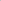 34Attenzione Memoria Concentrazione Comprensione Area della Comunicazione e del linguaggio 01234Capacità di ascoltoCapacità di espressione orale Capacità di lettura Capacità di espressione scrittaSa esprimersi con linguaggi non verbali Area della Comunicazione II01234Sa usare le nuove tecnologie Area Relazionale 01234Rispetta le regole della scuola Rispetta le regole della classeAssume atteggiamenti di collaborazionePartecipa ad attività di gioco Chiede aiuto e sostegno ai compagni Chiede aiuto e sostegno ai docenti Area dell’Autonomia Personale 01234Ha cura della propria persona Ha cura dei propri oggetti Ha cura degli spazi di vita È motivato ad apprendere Sa gestire il tempo dello studio Area dell’Autonomia Sociale 01234Sa instaurare rapporti con gli altri Sa gestire i conflitti Sa mantenere relazioni di amicizia Pratica sportSi muove nello spazio scolastico con agio Ascoltare Ascoltare Ascoltare Livello pre-basicoNon conosce e non comprende nessuna parola della lingua Italiana.❐Livello basico Comprende parole pronunciate molto lentamente, articolate con grande precisione, collegate al proprio vissuto personale e con grandi pause che gli consentono di comprenderne il significato ❐A1Comprende un discorso pronunciato lentamente, in modo scandito e collegato a un contesto che riguardi la sua persona o il suo ambiente di vita ❐A2Comprende discorsi espressi in maniera chiara e riferiti alla sua persona, alla sua famiglia, al suo contesto di vita personale e scolastica. Comprende messaggi semplici ❐B1Comprende discorsi e brevi racconti, espressi nella lingua parlata standard su argomenti di carattere familiare, relativi alla sua persona, alla sua famiglia, al suo contesto di vita ❐Parlare Parlare Parlare Livello Pre basicoNon sa pronunciare e non esprime nessuna parola della lingua Italiana.❐Livello basicoSi esprime con difficoltà, pronuncia con incertezza parole semplici, sa dire il suo nome e cognome, la sua età, il luogo dove abita, l’indirizzo e poche altre informazioni personali ❐A1Sa presentare sé stesso: il luogo dove abita, le persone che conosce, le cose che possiede. Interagisce in modo semplice, purché l’altra persona parli in modo lento e chiaro e sia disposta a collaborare, ripetendo ciò che ha detto, facendo frequenti pause di riflessione ❐A2 Sa descrivere in termini semplici aspetti della sua vita e dell’ambiente circostante; sa esprimere bisogni immediati con espressioni elementari e frasi collegate come in un elenco. Riesce a comunicare in attività che richiedono solo uno scambio di facili informazioni ❐B1Esprime esperienze e avvenimenti, speranze e ambizioni. Sa spiegare brevemente le ragioni delle sue opinioni e dei suoi progetti strutturandoli in una sequenza lineare di punti ❐Leggere Leggere Leggere Livello Pre basicoLessico in italiano assente❐ Livello basicoÈ in grado di associare parole e immagini. Riesce a collegare fonemi a grafemi, ma dimostra difficoltà a leggere parole complete ❐A1Legge parole intere, nomi familiari, frasi semplici, espressioni elementari come quelle contenute negli annunci, nei cartelloni, in maniera lenta e ripetuta per coglierne il significato ❐A2 Legge brani di breve lunghezza che contengono parole semplici e termini di uso comune. Comprende informazioni specifiche come menù e orari. Comprende il contenuto di brevi lettere personali ❐B1 Legge e comprende testi di media lunghezza, su questioni collegate alla vita quotidiana. Comprende la descrizione di avvenimenti, sentimenti e desideri contenuti in lettere personali ❐ScrivereScrivereScrivereLivello Pre basico Riesce a copiare quello che scrivono gli altri in stampatello maiuscolo e minuscolo. Ha difficoltà a scrivere semplici parole, in modo spontaneo e sotto dettatura ❐A1 Scrive parole semplici e frasi isolate. Copia brevi espressioni come avvisi o istruzioni, nomi di oggetti di uso quotidiano. Riesce a compilare moduli con i dati personali ❐A2Scrive parole che fanno parte del suo vocabolario orale. Scrive periodi semplici per raccontare la sua vita personale e sociale. Le frasi sono collegate da connettivi quali “e”, “ma” o “perché”, ma con errori di base come, ad esempio, nell’uso dei tempi verbali ❐B1Scrive testi lineari unendo in sequenza una serie di brevi espressioni distinte. È in grado di descrivere, in maniera comprensibile e abbastanza corretta esperienze, sogni, speranze, di esporre brevemente ragioni, di dare semplici spiegazioni sulle proprie opinioni ❐Pre basicoHa scarse abilità di calcolo orale e scritto con numeri interi e numeri decimali. Possiede una conoscenza inadeguata delle unità di misura e non sa utilizzarle. Non sa analizzare e interpretare rappresentazioni di dati con grafici e tabelle. Conosce a mala pena le principali caratteristiche delle figure geometriche e non applica nozioni fondamentali sulle aree e sui perimetri. Risolve con difficoltà quesiti di logica e problemi semplici. ❐Livello di base Possiede abilità di calcolo orale e scritto, con numeri interi e numeri decimali, non sempre adeguate. Conosce in maniera superficiale le unità di misura e sa operare con esse, solo se guidato. Interpreta in forma limitata grafici e tabelle. Dimostra scarsa conoscenza delle principali caratteristiche delle figure geometriche e applica, in modo non sempre adeguato, nozioni fondamentali sulle aree e sui perimetri. Risolve quesiti di logica e problemi semplici, solo se sostenuto da strumenti compensativi o dall’aiuto dell’insegnante.  ❐Livello intermedio Possiede adeguate abilità di calcolo orale e scritto, con numeri interi e numeri decimali. Conosce in maniera sufficiente le unità di misura e sa operare con esse. Interpreta, con un certo grado di autonomia, grafici e tabelle. Conosce le principali caratteristiche delle figure geometriche e applica le nozioni fondamentali sulle aree e sui perimetri. Risolve quesiti di logica e problemi semplici, senza ricorrere all’aiuto dell’insegnante nei momenti di difficoltà. ❐Livello avanzato Possiede elevate abilità di calcolo orale e scritto, con numeri interi e numeri decimali. Conosce in maniera adeguata le unità di misura e sa operare con esse. Interpreta, in forma autonoma, grafici e tabelle. Conosce le principali caratteristiche delle figure geometriche e applica, in modo avanzato, le nozioni fondamentali sulle aree e sui perimetri. Ricerca, autonomamente, la soluzione ai problemi, utilizzando le conoscenze acquisite.❐Interessi particolari evidenziati nelle aree disciplinari: Abilità particolari evidenziati nelle aree disciplinari: Tempi di esecuzione dei compiti in rapporto alla media della classe: Altre caratteristiche evidenziate:A livello di classeA livello di classeRidurre il più possibile le lezioni con spiegazioni orali di tipo frontale prolungate nel tempo ❐Svolgere una lezione introducendo pochi concetti per volta, seguiti da esemplificazioni pratiche: esercizi alla lavagna, foto, filmati... ❐Prediligere attività di apprendimento cooperativo in classe o in piccolo gruppo (semplificazione dei libri di testo) ❐Promuovere attività di tutoring, in coppia o in piccolo gruppo❐Favorire lo studio delle discipline attraverso esperienze dirette❐Altre eventuali linee di intervento da seguire: Altre eventuali linee di intervento da seguire: A livello personale A livello personale Rendere l’alunno partecipe del percorso didattico da compiere ❐Semplificare le conoscenze complesse usando linguaggi e concetti facili ❐Fornire indicazioni chiare sulle procedure da seguire ❐Introdurre nuovi argomenti di studio partendo dalle conoscenze pregresse❐Usare strumenti compensativi e misure dispensative ❐Promuovere la consapevolezza del proprio modo di apprendere❐Sviluppare processi di autovalutazione dei risultati conseguiti❐Altre eventuali linee di intervento da seguire:Altre eventuali linee di intervento da seguire:Corso di alfabetizzazione di I livello, in orario scolastico ❐Corso di alfabetizzazione di II livello, in orario scolastico❐Corso di alfabetizzazione di I livello, in orario extrascolastico❐Corso di alfabetizzazione di II livello, in orario extrascolastico ❐Attività di recupero per acquisire livelli minimi di competenza❐Attività per approfondire conoscenze, abilità, competenze❐Attività didattiche da svolgere in coppia con un tutor❐Attività didattiche da svolgere in piccolo gruppo ❐Attività didattiche da svolgere in classe ❐Attività ed esercitazioni da svolgere in laboratorio ❐Attività didattiche da svolgere all’esterno della scuola❐Altre eventuali attivitàAltre eventuali attivitàSchemi, mappe concettuali, tabelle, grafici, formulari ❐Calcolatrice/computer con foglio di calcolo ❐Il computer con la videoscrittura ed il correttore ortografico❐Libri digitali, CD/DVD, software didattici free❐Libri sull’apprendimento dell’italiano come L2 ❐Vocabolari di carta e multimediali❐Altro:❐Dispensa dalla scrittura in corsivo❐Dispensa dalla scrittura in stampatello minuscolo ❐Dispensa dalla lettura ad alta voce❐Dispensa dal prendere appunti❐Dispensa dai tempi standard di esecuzione dei compiti❐Dispensa dal copiare alla lavagna❐Dispensa dalla dettatura di testi ed appunti ❐Dispensa da un eccessivo carico di compiti❐Dispensa dallo studio mnemonico delle discipline❐Dispensa dalle prove scritte di lingua straniera durante l’anno scolastico❐Dispensa dalle prove scritte di lingua straniera durante l’Esame di Stato❐Riduzione del numero delle prove da sostenere nelle verifiche❐Altro:❐Italiano:Inglese: Ulteriore lingua comunitaria:Storia:Geografia:Matematica:Scienze:Arte e Immagine:Musica:Educazione fisica:VERIFICA E VALUTAZIONEVERIFICA E VALUTAZIONEMODALITÀMODALITÀEffettuare compiti e interrogazioni programmate, indicando il giorno in cui saranno svolti e anticipando gli argomenti delle prove, in modo da consentire una adeguata preparazione❐Trasformare, quando è possibile, i compiti scritti in prove a carattere orale, in una logica di compensazione collegata alle difficoltà derivanti dalla mancata conoscenza della lingua italiana ❐Utilizzare prove oggettive a scelta multipla o vero/falso; esercizi a completamento; prove adattate di comprensione e produzione. Assegnare tempi più lunghi per lo svolgimento delle verifiche❐Utilizzare strumenti compensativi per rendere più facili le prove scritte e orali effettuate nel corso dell’anno scolastico, nei vari ambiti del sapere. Sostenere le interrogazioni con schemi, mappe concettuali, tabelle ❐Altre modalità di verifica. Specificare Altre modalità di verifica. Specificare CRITERICRITERIValutare il comportamento e gli apprendimenti dello studente alla luce delle difficoltà che ha incontrato col trasferimento in Italia e delle sue condizioni socio – culturali❐Tenere conto della motivazione dimostrata dallo studente straniero nei confronti dell’impegno scolastico e della partecipazione ai corsi di alfabetizzazione ❐Assegnare votazioni che tengano conto dei progressi compiuti dallo studente, dall’inizio del percorso scolastico ❐Valutare complessivamente lo studente tenendo conto delle sue potenzialità di sviluppo e della capacità di progredire negli apprendimenti❐Altre criteri di verifica. SpecificareAltre criteri di verifica. SpecificareInsegnanti di classe Insegnanti di classe Insegnanti di classe Insegnanti di classe Insegnanti di classe Nome e cognomeFirmeNome e cognomeNome e cognomeFirmeInsegnanti esterni al Consiglio di classe/interclasse/intersezione che intervengono nell’attuazione del PDPInsegnanti esterni al Consiglio di classe/interclasse/intersezione che intervengono nell’attuazione del PDPInsegnanti esterni al Consiglio di classe/interclasse/intersezione che intervengono nell’attuazione del PDPInsegnanti esterni al Consiglio di classe/interclasse/intersezione che intervengono nell’attuazione del PDPInsegnanti esterni al Consiglio di classe/interclasse/intersezione che intervengono nell’attuazione del PDPNome e cognome Nome e cognome Nome e cognome Firme Firme Referente di Istituto per gli studenti con BES Referente di Istituto per gli studenti con BES Referente di Istituto per gli studenti con BES Referente di Istituto per gli studenti con BES Referente di Istituto per gli studenti con BES Nome e cognome Nome e cognome Nome e cognome Firme Firme Genitori Genitori Genitori Genitori Genitori Nome e cognome Nome e cognome Nome e cognome Firme Firme Data Data Data Dirigente scolastico Dirigente scolastico Dirigente scolastico Dirigente scolastico Dirigente scolastico Nome e cognome Nome e cognome Nome e cognome Firme Firme Dott.ssa Claudia S. AmicoDott.ssa Claudia S. AmicoDott.ssa Claudia S. Amico